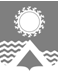      АДМИНИСТРАЦИЯ  СВЕТЛОГОРСКОГО СЕЛЬСОВЕТА      ТУРУХАНСКОГО РАЙОНА КРАСНОЯРСКОГО КРАЯП О С Т А Н О В Л Е Н И Е     п. Светлогорск27.03.2020                                                                                                                                 № 12-ПВ целях недопущения распространения коронавирусной инфекции на территории муниципального образования Светлогорский сельсовет, во исполнение Указа Губернатора Красноярского края от 27.03.2020 №71-уг «О дополнительных мерах, направленных на предупреждение распространения коронавирусной инфекции, вызванной 2019-nCoV, 
на территории Красноярского края», руководствуясь статьями 19, 22 Устава Светлогорского сельсовета Туруханского района Красноярского края, ПОСТАНОВЛЯЮ:Временно приостановить:1) проведение на территории муниципального образования Светлогорский сельсовет досуговых, развлекательных, зрелищных, культурных, физкультурных, спортивных, выставочных, просветительских и иных подобных мероприятий с очным присутствием граждан, а также оказание соответствующих услуг, в местах массового посещения граждан;2) посещение гражданами зданий, строений, сооружений (помещений в них), предназначенных преимущественно для проведения указанных мероприятий (оказания услуг), в том числе развлекательных и досуговых заведений;Приостановить с 28 марта 2020 года по 5 апреля 2020 года:работу кафе;работу объектов розничной торговли, за исключением аптек 
и аптечных пунктов, а также объектов розничной торговли в части реализации продовольственных товаров и (или) непродовольственных товаров первой необходимости (санитарно-гигиеническая маска, антисептик для рук, салфетки влажные, салфетки сухие, мыло туалетное, мыло хозяйственное, паста зубная, щетка зубная, бумага туалетная, гигиенически прокладки, стиральный порошок, подгузники детские, спички (коробок), свечи, пеленка для новорожденного, шампунь детский, крем от опрелостей детский, бутылочка для кормления, соска-пустышка);3) работу салонов красоты, косметических, СПА-салонов, массажных салонов, соляриев, бань, саун и иных объектов, в которых оказываются подобные услуги, предусматривающие очное присутствие гражданина;4) работу кружков и секций, проведение иных досуговых мероприятий в организациях культурно-досугового типа; 5) работу бассейнов, фитнес-центров (фитнес-залов) и других объектов физической культуры и спорта с  массовым посещением людей, в том числе секций (кружков);6) оказание стоматологических услуг, за исключением заболеваний и состояний требующих оказание стоматологической помощи в экстренной или неотложной форме.3. Контроль за исполнением настоящего постановления возлагаю на заместителя Главы Светлогорского сельсовета Проданову Н.Н.4. Настоящее постановление вступает в силу со дня подписания, подлежит официальному опубликованию в газете «Светлогорский вестник» и размещению на официальном сайте администрации Светлогорского сельсовета. Глава Светлогорского сельсовета				                          	 А.К. КришталюкО дополнительных мерах, направленных на предупреждение распространения коронавирусной инфекции, вызванной 2019-nCoV, на территории муниципального образования Светлогорский сельсовет 